AP Computer ScienceRock, Paper, & Scissors LabInstructions: Do you know how to play “Rock, Paper, Scissors”? If not, look it up on line. You are going to create a program that simulates the game. You will play against the computer. The program needs to randomly assign the computer’s pick, and you need to use the Scanner to get the player’s pick. A series of “If” statements will need to be used to determine the winner. After each play, ask if the player wants to play again. When the player enters the sentinel value to exit, report the number of wins, losses, & ties.Part A – The Design Phase (25%)Design you project using pseudo-code or flow chart formatMake sure to include all aspects of your codeList any imports you needList all variables and the related data typeInclude all objects that need to be instantiatedInclude user promptsDescribe random methods usedDetail the if or if-else logicInclude the output statementsPart B – The Code By Hand (25%)Write you code that is described in Part AInclude the “flowerbox”Include all proper Java syntaxIf you notice you are missing items, add them to the design documentTake special not of penmanship – print in pencil, dark, and large enoughPart C – The Dr. Java Code (25%)Enter your code in Dr. JavaWhen finished, print out your code on the black and white printerPrint out the interactions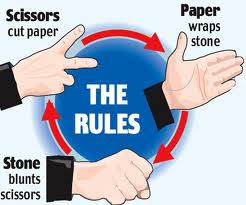 Part D – The Error Log (25%)Log all errors encounteredInclude compile, run-time, and logical errorsDetail why the error occurredExplain how you corrected the error